Территория, подведомственная Власихинской сельской администрации Индустриального района города Барнаула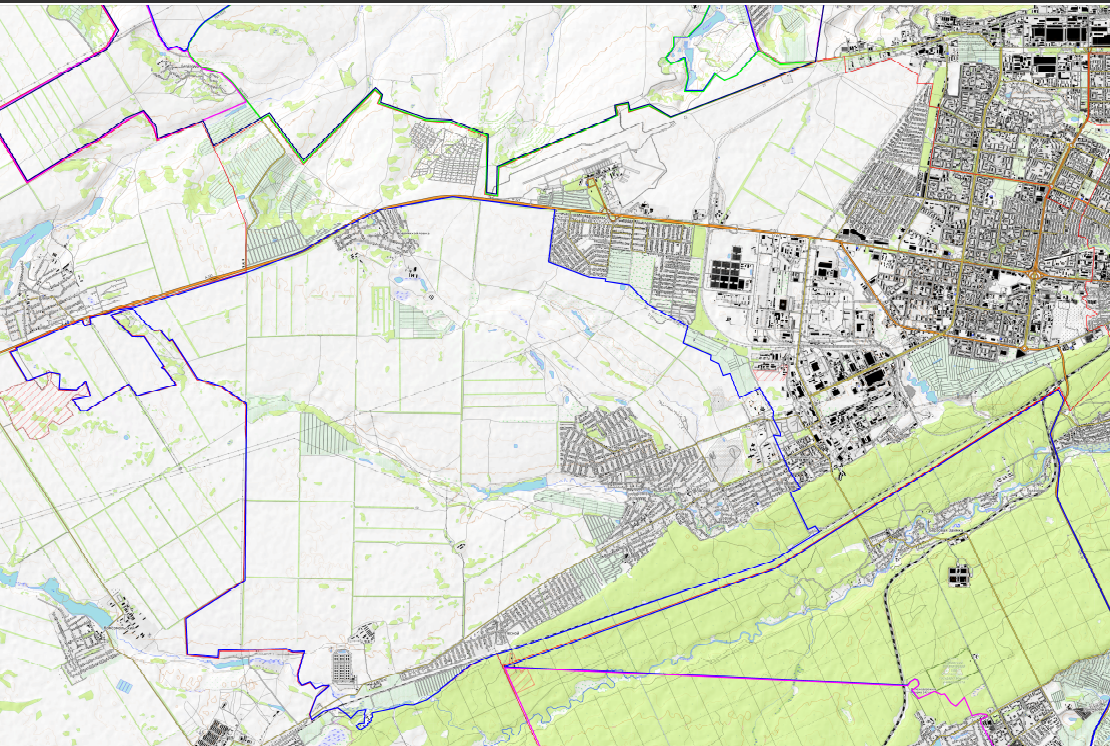 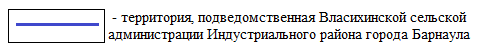 Приложениек решению городской Думыот___________№___________	от__________№__________Приложение к Положению о Власихинской сельской администрации Индустриального района города Барнаула